Tabela 2. Podstawowy sprzęt laboratoryjny [6, s.15]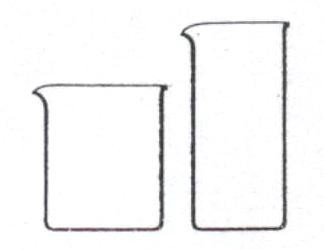 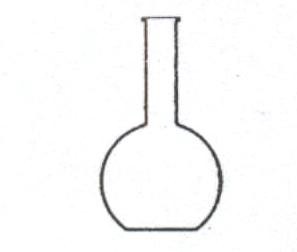 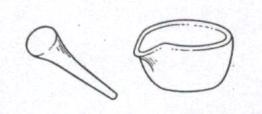 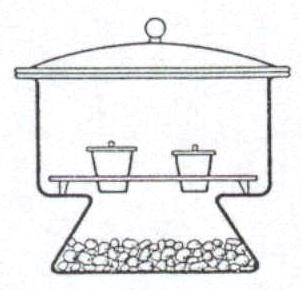 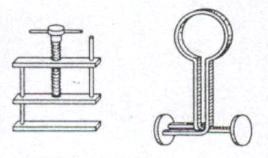 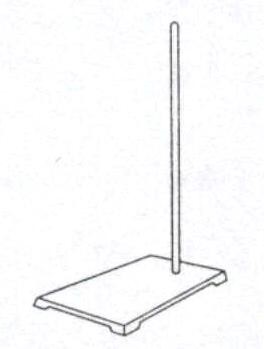 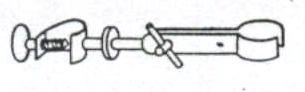 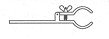 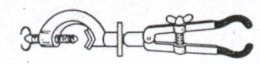 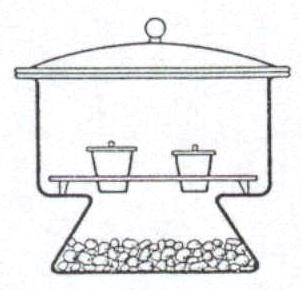 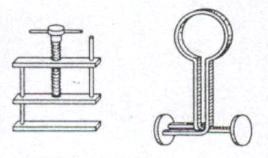 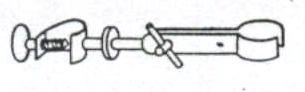 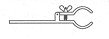 Nazwa i zastosowanieRysunek szkicowyNazwa i zastosowanieRysunek szkicowyZlewki: ogrzewanie cieczy pod ciśnieniem atmosferycznym, sporządzanie roztworów. Przeprowadzanie reakcji chemicznych w cieczach.Kolby stożkowe: ogrzewanie cieczy pod ciśnieniem atmosferycznym, sporządzanie roztworów.Przeprowadzanie reakcji chemicznych w cieczach.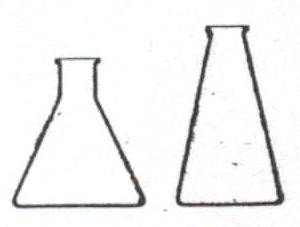 Kolba płaskodenna: ogrzewanie cieczy pod ciśnieniem atmosferycznym, sporządzanie roztworów. Przeprowadzanie reakcji chemicznych w cieczach.Kolba okrągłodenna: ogrzewanie cieczy pod ciśnieniem atmosferycznym. Ogrzewanie cieczy pod ciśnieniem mniejszym i większym od atmosferycznego.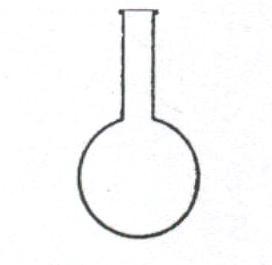 Kolba miarowa: sporządzanie roztworów mianowanych.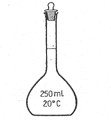 Cylindry miarowe (menzurka): odmierzanie różnych objętości cieczy w sposób przybliżony.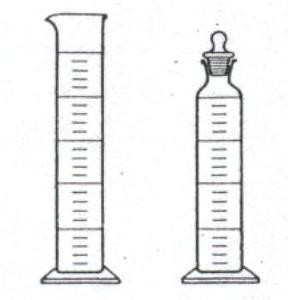 korek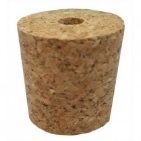 Rurka szklana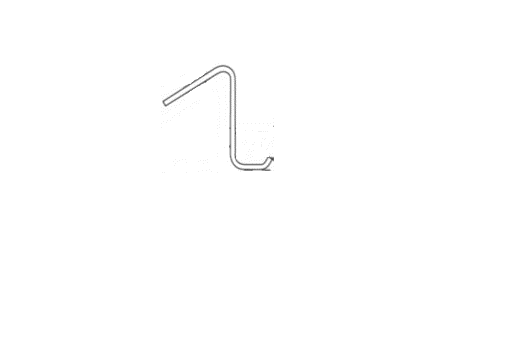 Nazwa i zastosowanieRysunek szkicowyNazwa i zastosowanieRysunek szkicowyProbówka okrągłodenna: ogrzewanie małych objętości cieczy i przeprowadzanie reakcji chemicznych w małych objętościach roztworów.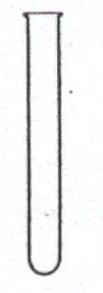 Probówka stożkowa: przeprowadzanie reakcji chemicznych w małych objętościach roztworów. Stosowana głównie w analizie jakościowej.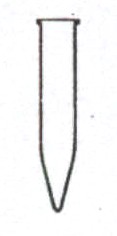 Szkiełko zegarkowe: przykrywanie zlewek, kolb i parownic. Odważanie substancji stałych nielotnych.Odparowywanie bardzo małych ilości cieczy.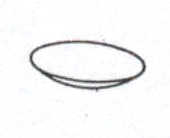 Naczyńko wagowe: odważanie substancji stałych, zwłaszcza łatwo lotnych lub pochłaniających z powietrza parę wodną lub dwutlenek węgla.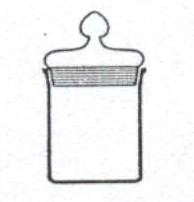 Płuczka: oczyszczanie gazów, określanie szybkości przepływu gazu.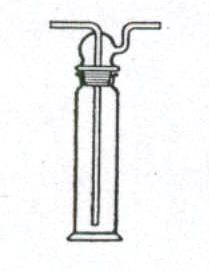 Suszka: osuszanie gazów.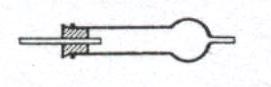 Nazwa i zastosowanieRysunek szkicowyNazwa i zastosowanieRysunek szkicowyParownica porcelanowa: odparowywanie cieczy, suszenie osadów, roztwarzanie osadów.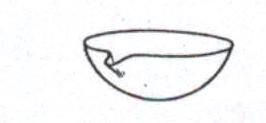 Tygle porcelanowe: prażenie osadów, roztwarzanie małych ilości substancji stałych.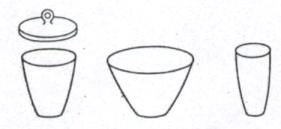 Moździerz z tłuczkiem: rozdrabnianie (ucieranie) substancji stałych.Łyżeczka i łopatka porcelanowa: dozowanie substancji stałych.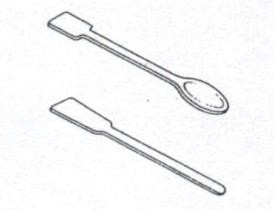 Trójkąt ceramiczny: podtrzymywanie tygli porcelanowych podczas prażenia.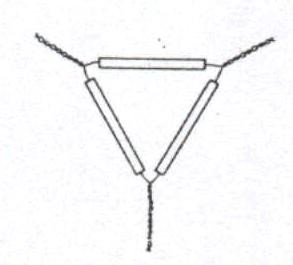 Trójnóg: służy do podtrzymywania naczyń lub tygli w czasie ich ogrzewania płomieniem palnika gazowego.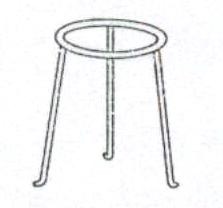 Eksykator: przechowywanie wyprażonych tygli, naczynek wagowych i preparatów, które należy chronić przed wilgocią i dwutlenkiem węgla.Szczypce metalowe: przenoszenie gorących przedmiotów (tygle).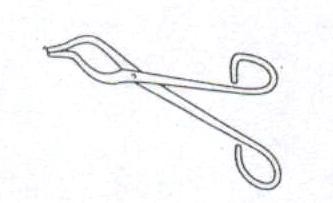 Ściskacze: zaciskanie rurek gumowych i igielitowych.Statyw metalowy: zestawianie prostej aparatury laboratoryjnej.Uchwyty (łapy): zestawianie prostej aparatury laboratoryjnej.Kółko z łącznikiem: zestawianie prostej aparatury laboratoryjnej. Podtrzymywania naczyń lub tygli w czasie ich ogrzewania płomieniem palnika gazowego.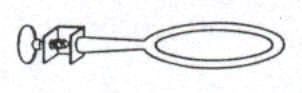 Uchwyt do biurety: umieszczanie biuret na statywie metalowym.Łapa do probówek z drewna: utrzymywanie probówek w czasie ogrzewania.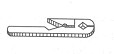 Statyw do probówek z drewna: utrzymywanie pionowe probówek.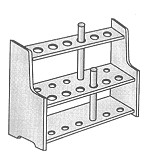 Palnik spirytusowy: ogrzewanie cieczy w niewielkich naczyniach i do niewysokiej temperatury.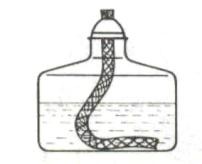 Palnik Teclu: ogrzewanie, prażenie substancji.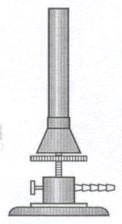 Palnik Meckera: ogrzewanie, prażenie substancji.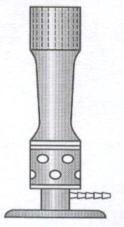 